平成27年度第3回組手審判員講習会時程について期日：平成28年3月6日（日）　会場：埼玉県立杉戸高等学校　格技場会場　　８：３０受付　　８：３０～９：１０開会　　９：１０～１２：００　　　新ルールについての講義　　実技講習会昼食　１２：００～１３：００　　　　　１３：００～１６：００　　　実技講習会閉会　１６：００　　≪埼玉県立杉戸高校　ＭＡＰ≫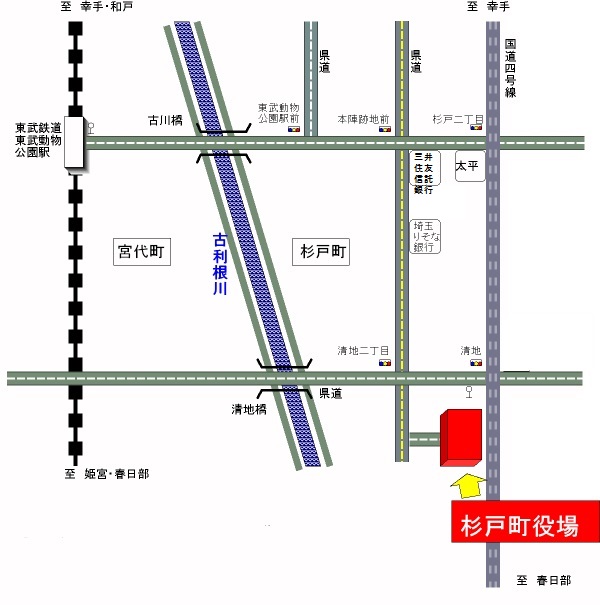 東武アーバンパークライン　東武動物公園駅東口下車、徒歩８分駐車場が非常に狭いため、公共交通機関をご利用ください。お車でお越しの方は、杉戸町役場駐車場をご利用ください。